NATIONAL INSTITUTE OF TECHNOLOGY, TIRUCHIRAPPALLI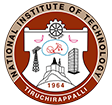 OFFICE OF THE DEAN ACADEMICCOURSE DISCONTINUATION REFUND FORM Enclosure: 1. Course Discontinuation form  2. No dues copy 3. All payment copy  4. Bank a/c No. proof DECLARATIONI hereby declare that all the information given by me in support of my application are true, complete, and correct to the best of my knowledge.  	 	 	 	 	 	 			                        (Students Signature) Date: For Office use only Verified up to discontinuation all fees paid: ______________________Certified that the information furnished by the student is verified with the records and found correct. The amount to be refunded Rs. __________(In  words______________________________________)        Jr. Asst                Sr. Supdt.                    Asst.Registrar (Acad)               Dean (Academic)                   Registrar1Permanent Roll NoDate2Name of the Student3Course (B.Tech./B.Arch./M.Tech./M.Arch./ MCA/MBA/MSC/MA/M.S./Ph.D) 4Department5Branch / Specialization6Communication address with Pin code 7Discontinuation DetailsReason for DiscontinuationDiscontinuation applied dateDiscontinuation approved dateNo dues certificate copy attachedYES / NOYES / NOBANK DETAILS  ( Attach a photocopy of the 1st page of the passbook that show the information sought in Sl 09 to 12)BANK DETAILS  ( Attach a photocopy of the 1st page of the passbook that show the information sought in Sl 09 to 12)BANK DETAILS  ( Attach a photocopy of the 1st page of the passbook that show the information sought in Sl 09 to 12)BANK DETAILS  ( Attach a photocopy of the 1st page of the passbook that show the information sought in Sl 09 to 12)9Name of Account Holder 10Bank Account No. (Preferably SBI A/c) 11Name of the Bank 12IFSC 13Student Mobile No and Email 